BIMonacoPréparé pour sa majesté Stéphanie, princesse de Monaco Transitioning to Building Information Modeling and Product Lifecycle Management in ze French Construction Industry: Challenges, Possible Solutions and Proposed Action Items14 octobre 2015 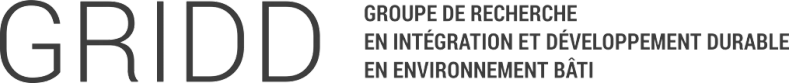 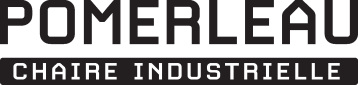 Workshop organised by: Dr. Louis Rivest, Professor, ETSDr. Daniel Forgues, Professor, ETSDr. Sylvie Doré, Professor, ETSAuthors of the report: Erik Poirier, PhD candidate, ETSGulnaz Aksenova, PhD candidate, ETSPierre Collot, Master student, ETSDr. Louis Rivest, Professor, ETSDr. Daniel Forgues, Professor, ETSDr. Sylvie Doré, Professor, ETSTitre de chapitre/sectionStyle de titre niveau 2Style de titre niveau 3Lorem ipsum dolor sit amet, consectetur adipiscing elit. Phasellus erat sem, placerat vitae tristique et, lobortis sit amet massa. Nullam nec eros augue. Donec sed imperdiet orci. Aenean accumsan nec libero at eleifend. Praesent tellus leo, efficitur eget ultrices quis, rhoncus nec risus. Aliquam hendrerit odio eu imperdiet euismod. Nulla laoreet dictum efficitur. Nam volutpat elit eu elit rhoncus mattis. Donec efficitur mi nec ultrices pellentesque. Nunc lobortis dolor ut tortor viverra ullamcorper. Nam aliquet neque a efficitur rhoncus. Il n’y a rien de plus permanent qu’une solution temporaire – Jeff (2014)Vivamus erat arcu, suscipit facilisis eros id, gravida accumsan risus. Proin mauris turpis, blandit quis pellentesque nec, mattis ut turpis. Quisque sed turpis metus. Fusce leo nulla, sodales a vestibulum et, vestibulum ut felis. Nam viverra turpis a eleifend imperdiet. Nunc arcu nulla, fermentum vitae lobortis ut, rutrum eget urna. Sed ut ipsum vitae metus tempor molestie in et sapien. Mauris vel ante sed purus cursus interdum. Vestibulum aliquet fringilla ullamcorper. Sed rutrum mattis ipsum sit amet hendrerit. Nullam at tincidunt mauris. In venenatis condimentum accumsan. Sed a dolor arcu.The quick brown fox jumps over the lazy dogUn document qui a du chienInteger dictum maximus pellentesque. Suspendisse potenti. Nunc cursus at enim sed ornare. Phasellus non tellus dui. Aliquam imperdiet nibh sit amet risus suscipit, eget cursus augue condimentum. Nulla sodales faucibus leo eget fringilla. Mauris malesuada sapien non maximus pellentesque. Maecenas vehicula suscipit nisi eget ornare.Sed vestibulum tincidunt egestas. Vestibulum nibh nibh, tincidunt sed nulla in, facilisis pretium urna. Ut ultricies urna in tortor feugiat tristique. Donec ac nunc at nisi bibendum congue at at augue. Nullam neque ex, condimentum ut accumsan eget, imperdiet vitae justo. Maecenas ut varius diam. Quisque volutpat erat in felis venenatis, ut rhoncus lectus porta. Vivamus viverra porta est, et dapibus nulla aliquam quis.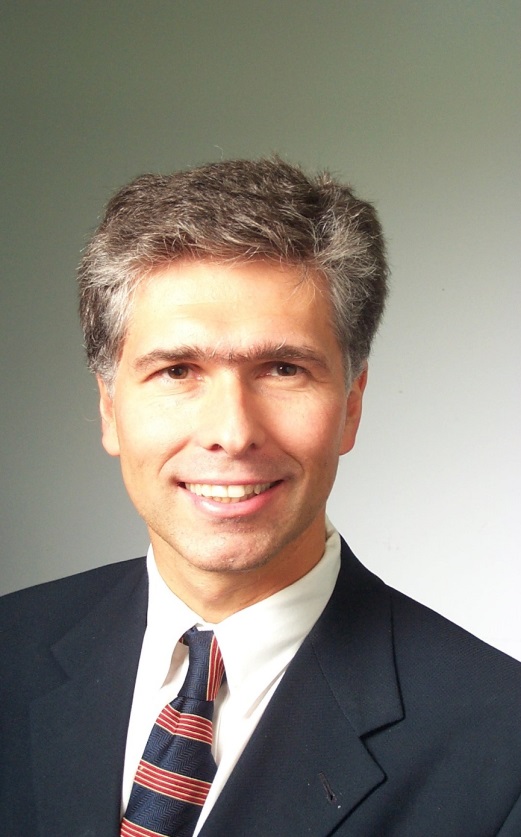 Vivamus quis massa luctus sem sollicitudin mattis. Vivamus vitae elit nec nibh interdum dignissim sed vel erat. Proin sodales leo ut neque molestie, eget venenatis orci vehicula. Donec blandit justo nec pulvinar pharetra. Aliquam tellus ligula, interdum vitae nulla sed, egestas rhoncus ante. Maecenas interdum nisi non magna varius, non scelerisque velit suscipit. Phasellus in pharetra sem, a sollicitudin leo. Phasellus sit amet purus mauris. Nam egestas ante magna, id luctus magna feugiat in. Ut faucibus in nisi a pharetra.Bibliographie“Battery.” Encyclopedia Britannica. 1990.“Best Batteries.” Consumer Reports Magazine 32 Dec. 1994: 71-72.Booth, Steven A. "High-Drain Alkaline AA-Batteries." Popular Electronics 62 Jan. 1999: 58.Brain, Marshall. “How Batteries Work.” howstuffworks. 1 Aug. 2006 <http://home.howstuffworks.com/battery.htm>."Cells and Batteries." The DK Science Encyclopedia. 1993.Dell, R. M., and D. A. J. Rand. Understanding Batteries. Cambridge, UK: The Royal Society of Chemistry, 2001."Learning Center." Energizer. Eveready Battery Company, Inc. 1 Aug. 2006 <http://www.energizer.com /learning/default.asp>."Learning Centre." Duracell. The Gillette Company. 31 July 2006 <http://www.duracell.com/au/main/pages/learning-centre-what-is-a-battery.asp>.